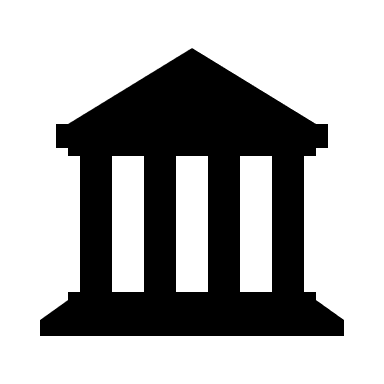 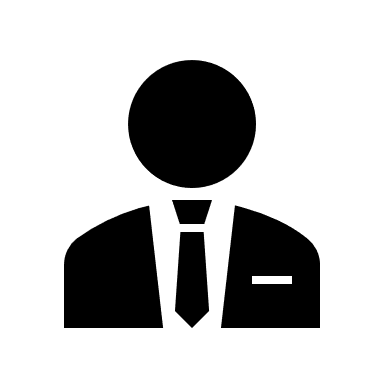 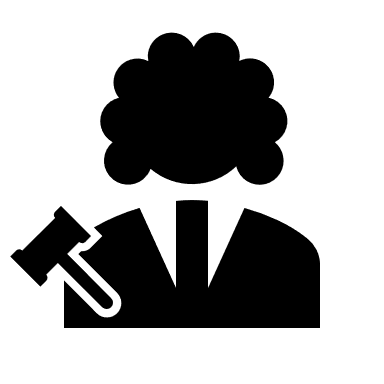 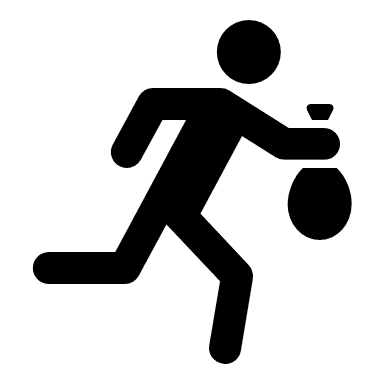 Officier van Justitie                                                             Rechter                                                      Verdachte                                                                           						Advocaat